Michael StrattonEmail: mike   mikestratton.net | Conneaut, OH | Mobile: (440)990-9974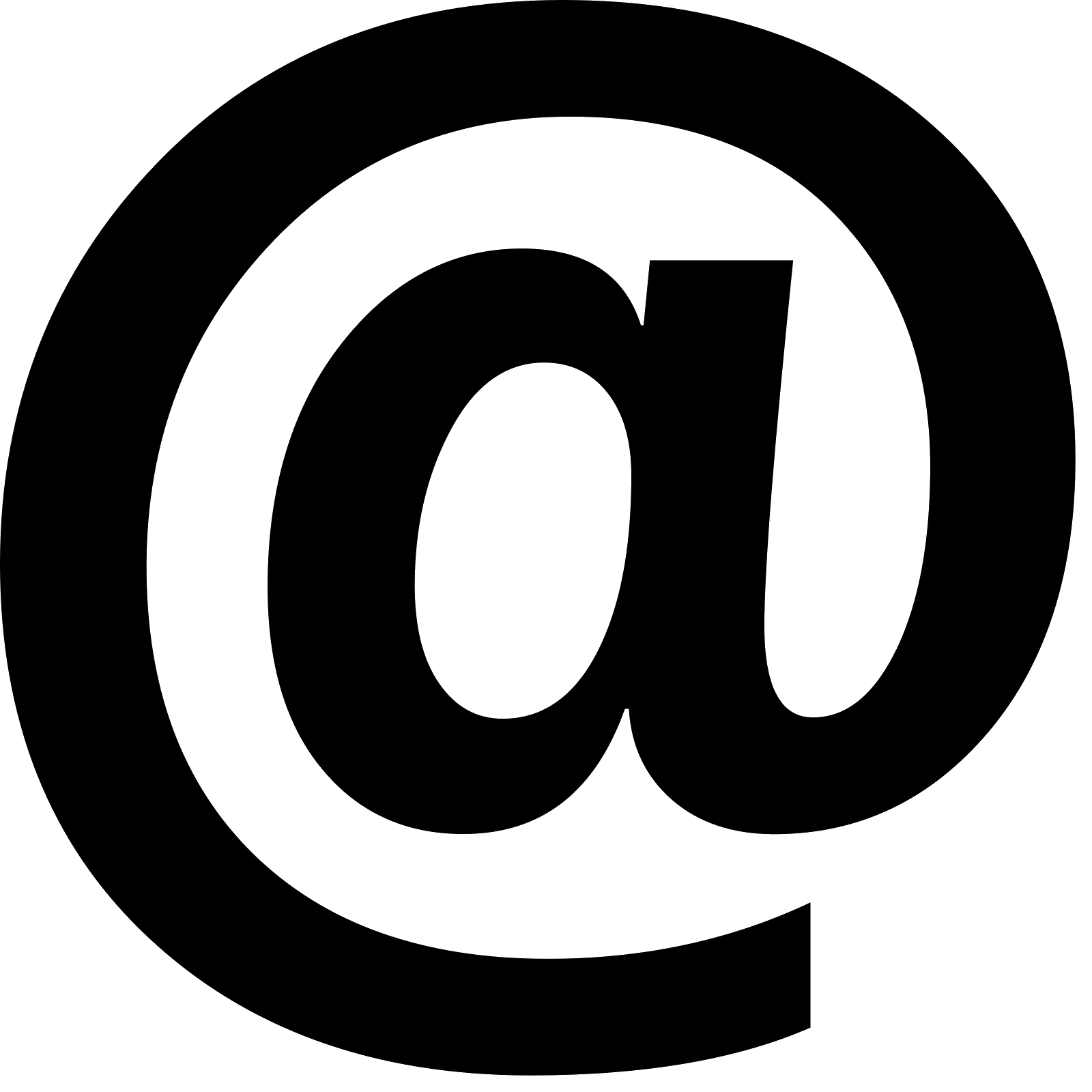 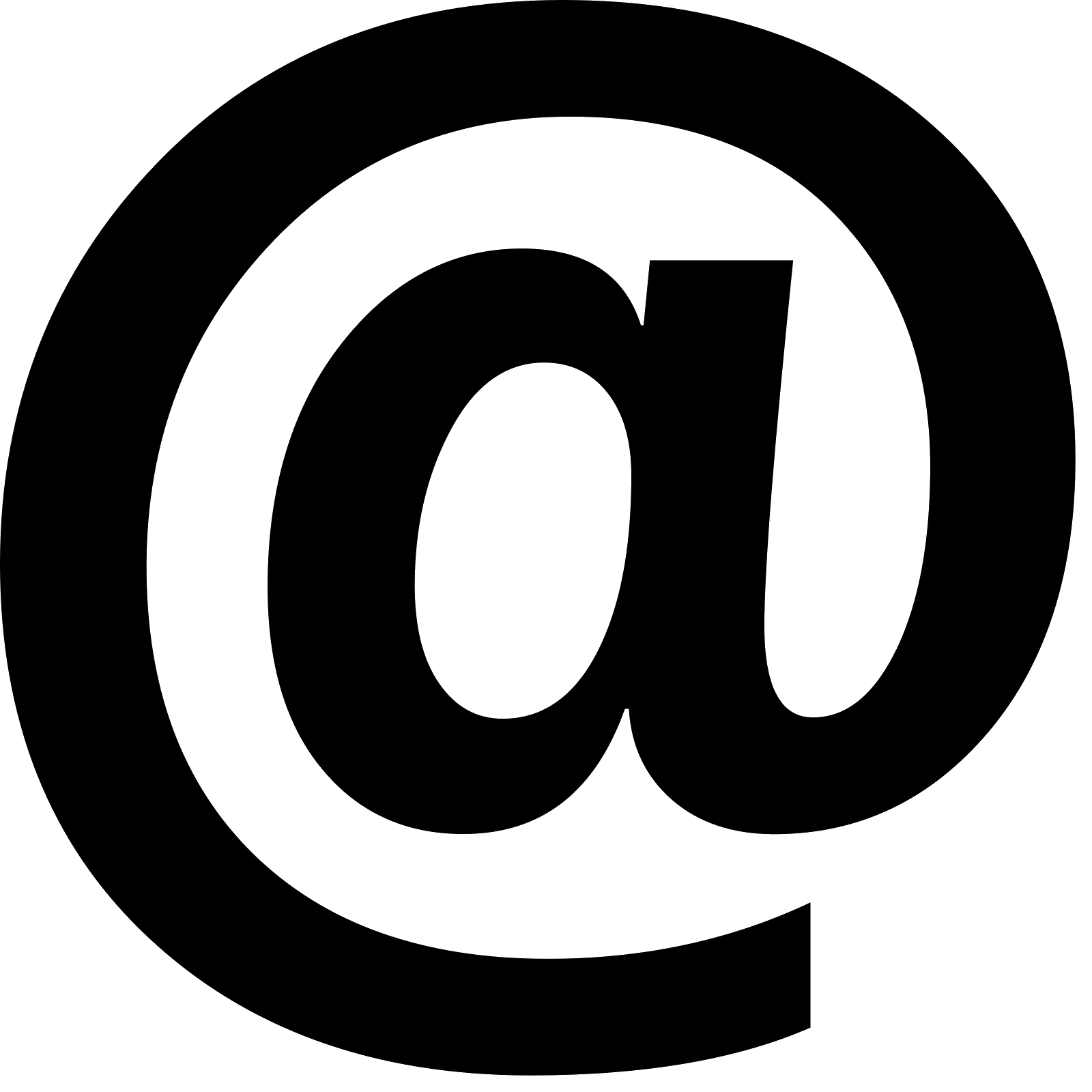 TechnologiesFull Stack Developer, PHP, Laravel, JavaScript, CSS, MySQL, PostgreSQL, Linux Admin, Apache, GIS, API DevelopmentFull Stack Developer, PHP, Laravel, JavaScript, CSS, MySQL, PostgreSQL, Linux Admin, Apache, GIS, API DevelopmentSummary of Qualifications18 years’ experience as an software develooper & entrepreneurFrameworks: Laravel, CodeigniterLanguages: PHP, SQL, JavaScript, CSSDatabases: MySQL, PostgreSQLDevOps: Linux (Ubuntu and Debian), Apache, SSH, CI, GITCMS: WordPress, Drupal and Joomla, Custom CMS with Laravel18 years’ experience as an software develooper & entrepreneurFrameworks: Laravel, CodeigniterLanguages: PHP, SQL, JavaScript, CSSDatabases: MySQL, PostgreSQLDevOps: Linux (Ubuntu and Debian), Apache, SSH, CI, GITCMS: WordPress, Drupal and Joomla, Custom CMS with LaravelExperienceApplications Developer, FedGeek/NOAA Fisheries	 2023-2024Applications Developer in support of FedGeek contract with NOAA FisheriesFull stack development, PHP, JavaScript, CodeIgniter 4, USWDSApplications Developer, IBSS/NOAA Fisheries	 2023Applications Developer in support of IBSS contract with NOAA FisheriesFull stack development, PHP, JavaScript, CodeIgniter 4
Senior PHP/Laravel Developer	 2021-2023Software architect, full stack developerLaravel development, CI/CD with PHP, Bootstrap, GitHub and Laravel Forge Crypto trading web application, financial algorithmsTech lead, development configuration. documentation, code review & analysisPHP based API for Legacy Application	 2020Project management, software architecture and team leadSole developer in the creation of an API for a legacy PHP appUpdated legacy PHP codeAPI allowed dental application to be utilized by third party software vendorsAPI documentation: https://bit.ly/3FHMD0v Laravel Development	 2018 - 2021Full stack - Only developer on three separate web applicationsExternal API’s: Stripe. Mailgun, Algolia SearchDB Admin & Architecture, DevOps – Laravel Forge, Travis CI, SSHMonetized use of remote radio towers by integrating and programming
IP controlled power switch, Laravel, and Stripe’s APIFront end – JavaScript and Bootstrap CSSLaravel Development	 2016Web Application built with Laravel for EPA regulated companyFull stack - Only developer on project Front end developed with JS, jQuery, CSS/BootstrapDB administration & architecture, DevOps 
GIS Application	 2016GIS Application built for gas line industryGeoServer for GIS data type integrationGoogle Maps JavaScript API for GIS DataDrupal w/ PostgreSQL, Module Development, Advanced viewsCustom JavaScript app to edit images in browserFull stack - Only developer on project Tech/Software Projects	 2006-2016WordPress, Drupal, Joomla DevelopmentNatural Language Processing, BigO AnalysisExpert Court Witness, Computer ForensicsPHP DevelopmentFinancial JavaScript/CSS CalculatorsEntrepreneur	 2000-2006IT Consultant: Certified MCSA, MCP, Net+, Server+, A+Applications Developer, FedGeek/NOAA Fisheries	 2023-2024Applications Developer in support of FedGeek contract with NOAA FisheriesFull stack development, PHP, JavaScript, CodeIgniter 4, USWDSApplications Developer, IBSS/NOAA Fisheries	 2023Applications Developer in support of IBSS contract with NOAA FisheriesFull stack development, PHP, JavaScript, CodeIgniter 4
Senior PHP/Laravel Developer	 2021-2023Software architect, full stack developerLaravel development, CI/CD with PHP, Bootstrap, GitHub and Laravel Forge Crypto trading web application, financial algorithmsTech lead, development configuration. documentation, code review & analysisPHP based API for Legacy Application	 2020Project management, software architecture and team leadSole developer in the creation of an API for a legacy PHP appUpdated legacy PHP codeAPI allowed dental application to be utilized by third party software vendorsAPI documentation: https://bit.ly/3FHMD0v Laravel Development	 2018 - 2021Full stack - Only developer on three separate web applicationsExternal API’s: Stripe. Mailgun, Algolia SearchDB Admin & Architecture, DevOps – Laravel Forge, Travis CI, SSHMonetized use of remote radio towers by integrating and programming
IP controlled power switch, Laravel, and Stripe’s APIFront end – JavaScript and Bootstrap CSSLaravel Development	 2016Web Application built with Laravel for EPA regulated companyFull stack - Only developer on project Front end developed with JS, jQuery, CSS/BootstrapDB administration & architecture, DevOps 
GIS Application	 2016GIS Application built for gas line industryGeoServer for GIS data type integrationGoogle Maps JavaScript API for GIS DataDrupal w/ PostgreSQL, Module Development, Advanced viewsCustom JavaScript app to edit images in browserFull stack - Only developer on project Tech/Software Projects	 2006-2016WordPress, Drupal, Joomla DevelopmentNatural Language Processing, BigO AnalysisExpert Court Witness, Computer ForensicsPHP DevelopmentFinancial JavaScript/CSS CalculatorsEntrepreneur	 2000-2006IT Consultant: Certified MCSA, MCP, Net+, Server+, A+EducationComputer Science Coursework, University of Illinois at Springfield	Java I, Java II, C++. C.S. Theory, Object Oriented Programming, Trigonometry, Discrete Math, Advanced Algebra, Networking, Server, Linear Algebra, IT Ethics, Technical Writing
Minor in Mathematics, Concentration in Software EngineeringComputer Science Coursework, University of Illinois at Springfield	Java I, Java II, C++. C.S. Theory, Object Oriented Programming, Trigonometry, Discrete Math, Advanced Algebra, Networking, Server, Linear Algebra, IT Ethics, Technical Writing
Minor in Mathematics, Concentration in Software Engineering